פסיכולוג פמיניסט ומטיף בפרוטה     בנסיבות שונות שנקרו בפני,  בשנים 1998-1988, בהיותי מורה בסמינר למורי חינוך גופני באהלו על שפת הכנרת,  ראיתי צורך לשאת דברים לפני כתות של תלמידות. דברים כמו " שיחות מוטיבציה" או הטפת מוסר וכדומה."נאום " כזה שלי, שאני זוכר אותו היטב היה בעניין  שהדאיג אותי תמיד: ביטול עצמי  של סמינריסטית או משתלמת. המקרה  היה גלוי ובוטה: מורה שומרת מצוות מישוב דתי לאומי, מצפה נטופה, שהתקשתה להבין דבר-מה בפיסיקה (שהיה מסובך לכולן, מופשט), פלטה: "לא יעזור לי דבר. אני נקבה וזהו זה". ההשתלמות בה השתתפה היתה אמורה להכשיר מורות כלליות להיות מורות לטבע, למדעים. היא היתה תלמידה רצינית וחרוצה. היה לי ברור שהאמירה הזאת  מקורה  בהשפעת החינוך הדתי שקיבלה שמבטל נשים. היה לי מאד עצוב כל פעם שנתקלתי  במצב כזה, ובפעם הזאת בבוטות, בעצמה, שהנשים עצמן מתחילות להאמין בזה. היתה שתיקה. הבנות נעצו בי את מבטן וראיתי  גם כעס וגם צער.  הן ציפו שאגיב.     רציתי לעודד אותה ולנסות להפריך את הדעה שדבקה גם בה.  לא העזתי, למרות שמאד רציתי, להוציא ביקורת על דת ישראל, וכל הדתות שמפלות ומדירות נשים .וכבר היה לי הטקסט בראש. אבל אם הייתי הולך בדרך הזאת הייתי מקלקל הכל. התאפקתי.    פתחתי בנאום מאולתר, או יותר נכון שיחה איתה לפני כולן.    אמרתי: ראי, לכולכן קשה להבין את הסוגיה הזאת בפיסיקה, שנתקלתן בה עכשיו. היא מופשטת. אבל היא חשובה. גם בכיתות של זכרים למהדרין קשה להבין את זה. גם לחילונים   . אבל לא  שמעתי מעולם אמירה כזאת מתלמידה. למה את חושבת  שמיגדרך מונע יכולת להבין דברים?  הֵשיבה: לא שמעת אבל הרבה בנות חושבות כך . גם חילוניות. אמרתי: "אבל אני שאלתיך למה זה, אינך צריכה להסתתר מאחורי צרת רבים. זאת לא אמורה להיות חצי נחמה. מניין באה לך ההכרזה הזאת? מניין נקלטה? נכון אולי שיש כאלה שחושבות כך  אבל אני רוצה לעזור לך, בעצם לכל אחת שחושבת כך. זה כל כך לא נכון, לא נכון! לא נכון! רקעתי ברגלי ודפקתי על השולחן בכעס אמיתי על כל הדוגלים בתפיסה השוביניטית הזאת.   את יודעת עוד משהו- קראתי זה עתה בעיתון אקדמי חשוב בענייני חינוך שרמת ההישגים של תלמידות אולפנה, במדעים ובמתמטיקה , גבוהה בהרבה מזו של הבנים בישיבות התיכוניות. יש לי הסבר למצב הזה אבל לא עכשיו. אולי שמעתן את השמות האלה :  מרי אנינג.?  לא.      מארי קירי. פעמיים פרס נובל.  אחת שמעה.   ליזה  מייטנר? לא.   אירן ז'וליו . נובל.?  לא.    גרייס הופר נובל? לא. **     עצרתי. קפץ לי שהן  לא מכירות בכלל זוכי פרס נובל, גם  גברים לא, חוץ מאיינשטיין אולי, ועגנון בגין וסאדאת, כך שאין טעם להמשיך לבדוק על מי כן שמעו. זה טיפשי. אמרתי: "כל אלה היו מדעניות מפורסמות וחשובות, אחראיות לתגליות פורצות דרך, עוד במחצית הראשונה של המאה שלנו. הן הוכיחו שנשים שלא נכנעות להלך הרוח השוביניסטי הנפוץ האומר שנשים הן פחות אינטליגנטיות, יכולות לפרוץ דרך ולנתץ תקרות זכוכית. הנשים עולות בהרבה על הגברים. חישבו מה הן עשו בו בזמן וגם חלק מכן עושות כך. הן למדו, עבדו (חקרו), כמעט כולן הרו וילדו וגידלו את ילדיהן. ויחד עם זה תגליותיהן חשפו אותן לחברה הגבוהה של המדענים וגם שם הן הצליחו להיות מכובדות, מבוקשות ואלגנטיות. איזה גבר יכול לעמוד בעומס הזה? תנו לאישה חופשי כל מה  שניתן לגבר, אל תשפילו ותדירו אותה, ואין גבול למה שתוכל להגיע אליו. אתן המיגדר העליון. למה ההשפלה העצמית הזאת?  כל פעם ששמעת בעבר שביטלו אותך או את הנשים בכלל היית צריכה להאמין בעצמך, להתקומם, לענות, למחות, במצבים מסוימים לצעוק, להשיב מלחמה. אולי איזה גברבר היה צריך לחטוף סטירת לחי ואיזה מורה או רב לשמוע מפיך בנימוס  פסוק מהמקורות בשבחן של הנשים לא רק כמשרתות אלא של מנהיגות, שגברים נזקקו לחסותן. חשבי על דבורה הנביאה ועל אשת החיל שעושה הכל ומקיימת את בעלה הבטלן שיושב בשערים. כל ערב שבת אתן שומעות את זה.. ומה שעשו לך לא היה בכוונת זדון של איש, זו היתה מודה עתיקת יומין.  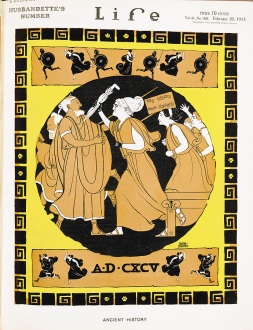  סיפרתי להן את סיפור המחזה ליזיסטרטה של המחזאי אריסטופנס מיוון העתיקה ב-400 לפני הספירה, איך הכניעו הנשים של אתונה וספרטה, מאוחדות, את הגברים שלהן ואילצום על ידי חרם מיני לעשות שלום בין שתי הערים אחרי מלחמות חסרות שחר ורבות דמים . הגברים עבדים ליצריהם. עבדים. לכן הנשים גם הצליחו.   מלבד  המורָה דנן לא היו עוד דתיות בקבוצה וכל הקבוצה חייכה - חוץ ממנה. הרגשתי שלא נוח לה שמדברים על משהו שקשור במיניות.  עצרתי.    חשתי שאני נסחף, אבל קהל הבנות שישבו מולי הניעו ראשיהן בהסכמה, טפחו על שכמה עשו לה מה שנקרא היום בעידן הפייסבוק "לייק". ניסיתי להביט לתוך עיניהן  וראיתי – אחדות דמעו, יחד עם חיוך מסוים של הסכמה ושביעות רצון.      ואמרתי למורה: אנא הוציאי  מהמחשבות שלך את כל אמירות הסרק ששמעת עד היום, אפילו ממקורביך. את צעירה, מוכשרת , עתידך לפנייך, לכי לאוניברסיטה, לתחומים שאת רוצה ואוהבת. את מסוגלת. לא ירבו השנים ותעמדי במקום שאני עומד ואפילו רם בהרבה, ותראי שצדקתי. היא חייכה בדמעות ואמרה פשוט – תודה. "עכשיו צאו להפסקה. התרגשתי ועייפתי קצת. אני זקוק  לכמה דקות רגיעה וכוס משקה חם לגרון".לא אדע עד היום אם שכנעתי אותה ביכולתה. היא סיימה טוב את הקורס. יותר לא ראיתיה ולא יצרה אתי קשר.**האירוע המסופר התרחש ב-1996 . מ-1980 ועד היום זכו 13 נשים נוספות בפרס נובל. ביניהן עדה יונת שלנו, במגוון רחב מאד של תחומים. רבבות נשים מדעניות נמצאות היום בקדמת המחקר בעשרות תחומים. נשים עמדו ועומדות בראש מדינות.  בתחילת ינואר 1991, הגעתי לאחת הכיתות לשיעור בפיסיקה. התלמידות היו במסלול למורי מדעים בבתי ספר יסודיים וחטיבות ביניים. בהיכנסי ראיתי שאינן יושבות במקומותיהן וממתינות למורה כמימים ימימה אלא עומדות כולן באמצע הכיתה ומדברות  בהתרגשות . הן לא שמו לב לבואי והמשיכו לדבר ושמעתי שאחדות בכו.    כדי שישימו לב שהגעתי הרמתי את קולי משתדל לא להיראות כועס:  "מה הדבר הזה? מה קרה? למה רגשו גויים ולאומים יהגו ריק? (תהלים) . מדוע אינכן יושבות במקומותיכן? קרה חס וחלילה משהו נורא שטרם שמעתי עליו? שבו בבקשה וספרו  מה קרה. באווירה כזאת אי אפשר להתחיל בשעור."     התיישבו. לא רגועות. פניתי לאחת מהן, ראומה, שידעתי שאם באמת התרחש משהו רציני  היא תיטיב להסביר לי. רק פתחה פיה לדבר התחילו להתפרץ לדבריה ולהסביר ושוב פרצה מהומה. קלטתי את השמות סדאם חוסיין  ויצחק שמיר והבנתי . באוויר עמדו החלטות האו"ם שדרשו מעיראק לפנות את כווית שעליה השתלטו בקיץ , גיבוש קואליציה נגד עיראק ואיומים הדדיים בין סדאם והנשיא בוש (Sr). סדאם איים להמטיר טילי סקאד על ישראל אם האמריקאים יפתחו במלחמה ויצחק שמיר אמר שישראל תתערב גם היא והזכיר לסדאם את הפצצת הכור האטומי. הבנות, בעיקר הצעירות - הדתיות שלא ישרתו בצהל והחילוניות שהן עתודאיות, היו מאוד נפחדות ומודאגות, הכניסו זו את זו לפאניקה ואולי אפילו היסטריה. רק מעט המבוגרות יותר, ששירתו בצהל או נשואות ואפילו אימהות היו יותר רגועות.  אבל לא ניסו, או שניסו ולא עלה בידן, לשכך את אווירת הפחד. לא הייתי  שותף כמובן לחששות  שלהן, אבל  היה לי ברור שבאווירה כזאת שעור במדעים לא יוכל להתקיים. עלי לנסות ולהרגיען ולשכך קצת את הפחד ואפילו ילך השעור לאיבוד. אני חייב לנהל שיחת חיזוק או "לשאת נאום פטריוטי" . להביאן לכך שתרגענה . לא היתה ביניהן אפילו אחת שיכלה לזכור כבוגרת, מצבי מלחמה קודמים בעורף הישראלי (יום כיפור, מלחמת שלום הגליל) .דאגה היא דבר טבעי ומבורך ( אשרי אדם מפחד תמיד. משלי כ"ח 14) אבל פאניקה והיסטריה לאו דווקא.   אולי קודם כל עלי להפריך את האפשרות שכוחות עירקיים יגיעו לישראל. ידעתי שאולי צריך  להגזים קצת בדברים כדי להשיג זאת. תליתי מפה של  המזרח התיכון על הלוח והשארתי מקום גם לכתוב עליו. תוך כדי כל התחלתי לגבש לעצמי מה אומר, כי כמובן כלל לא הייתי מוכן לכך שאקלע למין מצב כזה.     שאלתי  "מה לדעתכן המרחק בין אזור הפרת והחידקל אלינו, לאזורים העירוניים הגדולים בארץ?"-איך אנחנו יכולות לדעת?-במפה יש למטה  שרטוט גרפי שיכול לעזור לכן.  ציור עם קווים. למדתן גאוגרפיה בתיכון? -כן. -זה קנה מידה קווי .האם יכולה אחת מכן, ובעזרתכן, למצא את המרחק הזה? יש לי כלי עזר בשבילכם.ראומה ניגשה ובעזרת מטר ששלפתי מהמגרה, מדדה שתי מדידת וחישבה חישוב קל בצד הלוח: 800 קילומטר. היה לי רושם שחלקן מסתכלות עליה "כתרנגול בבני אדם". אם כך טעיתי עם המפה. עלי לשנות כיוון. ללמד קריאת מפה זה בוודאי לא הזמן. זה בוודאי לא תורם דבר לרגיעה.לכן שוב פתחתי ואמרתי:-בנות יקרות, המרחק ממרכז עירק לאזורים המאוכלסים אצלנו הוא 800 קילומטרים שהם רובם מדבריות, במדינות ירדן וסעודיה המפרידות בינינו. אני לא פרשן צבאי. בכל עיתון אתן יכולות היום למצוא מפות הסברה כאלה. הצבעתי על דברים אלה על המפה.- צבא עירקי יכול להגיע אלינו? סעודיה וירדן הן בקואליציה נגד עירק. חילות האוויר שלהן, של ארצות הברית ושלנו יכתשו כח עירקי עוד בתחילת הדרך במדבר. ממה אתן מפחדות? הרי רוב צהל אפילו לא גויס, לא חושבים בצהל על מלחמה בשטח ישראל.-אנחנו מפחדות מהטילים שהא ישגר אלינו שבכל אחד יכולה להיות פצצת אטום או שיש בה טון חומר נפץ. -אוי בנות, אני בטוח שאין להם פצצות גרעיניות. איך אני בטוח?  מיד גם אתן תהיו בטוחות. שתיקה. - יקירותי, מי הכי צעירה ביניכן? אצבע התרוממה.- ובת כמה את? -20.-אז אולי זכור לכן מה קרה ב-1981 זמן קצר לפני הבחירות?-הפצצנו את הכור האטומי בבגדד. -אז אתן מבינות שחיל האוויר יכול להגיע עד לשם? לא צריכות אותי בשביל זה.- בוודאי.- ומאז גם אין להם שום סיכוי להתחיל אפילו לתכנן פצצות אטומיות.- נכון אבל בטילים אחרים יש טון חומר נפץ.-ואתן חושבות שממרחק כזה אפשר לכוון ולפגוע בדיוק? חישבו. רוב הטילים יפלו בדרך, במדבר,  בים, בגדה. ואתן מבינות שאי אפשר לשגר טיל מְרוֹבֶה. משגר טילים הוא מכונה גדולה. קשה מאד להסתיר אותו. אם לא האמריקאים אז אנחנו נזהה את השיגורים ונשמיד את המשגרים. אין משגר – אין שיגור. והאמריקאים הביאו כוחות לארץ עם טילי פטריוט נגדם והם בודאי יירטו באוויר חלק מהטילים וגם לנו הם נתנו טילי פטריוט . אם הם יירו טילים אני לא אשב בבית . אצא למרפסת או לגג ואסתכל בכיף איך הפטריוטים פוגעים בהם והם לא מגיעים למטרתם. זו תהיה תצוגת זיקוקים מרהיבה. אני בטוח בזה , בלי להיות גיבור ורמטכ"ל ומומחה צבאי . 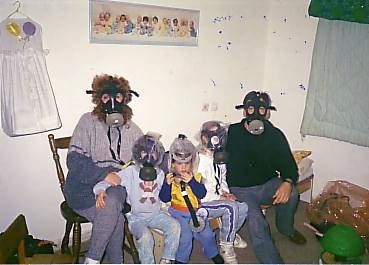 -אבל אומרים שיש להם טילים עם גזים וחומרים כימיים שהם כבר השתמשו בכאלה פעם  נגד הכורדים שלהם! - הכורדים היו חשופים ולא מוכנים ונרצחו כך באכזריות איומה. אבל אתן - מהרו להצטייד במסכות אב"ך אם טרם עשיתן זאת.  בחרו חדר בבית , איטמו אותו כמו שמסבירים לכם -  בפלסטיק, בסרטי דבק, וציידו בפנס, רדיו סוללות, מים, קצת מזון. אולי סיר לילה (צחוק). ושבו שם כשתהיה אזעקה ושחקו במשחקי קופסה. האמינו לי,  אתן יודעות שאני לא שוביניסט, ולא מתכוון לבוז לכן או ללעוג לכן. מי שישב בחדר האטום כמו שמומלץ לא יפגע מגזים. גם לא צריך לברוח ולעורר מהומה בכבישי ישראל.     ובכלל בנות , אינכן בוטחות בצה"ל? זה שמחלץ  חטופים מאנטבה? שניצח בארבעה ימים שלושה צבאות ערב, שניצח נגד כל הסיכויים במלחמת יום כיפור? ששובר את האינתיפאדה? שסילק את אש"ף מלבנון? שהביא את מצרים לחתום איתנו הסכם שלום? מה קורה לכן? בימים אלה ממש שוחררתי מחובת שרות המילואים, אחרי עשרים ושמונה שנים שרות ואני חייב להגיד לכן שאני משוכנע שלא תיפול שערה מראשכן. אני בוטח בצה"ל. יש לכן חברים ובעלים בסדיר ומילואים? מה הם אומרים? למה הפאניקה הזאת? זה שרות נהדר לאויבים שלנו.והדברים נמשכו עוד קצת כהנה וכהנה. איני יכול לזכור הכל במרחק  זמן של עשרים וחמש שנים . אני זוכר עוד שדיברתי על תחושה שפקדה יהודים בגלות, שחיו בפחד מהגויים הסובבים אותם במיוחד כל פעם שהשליט התעטש, ושאסור להיגרר חזרה למצב הזה. וסיימתי במלים: "ומי שמאמינה באלוהי ישראל ויש ביניכן רבות כאלה צריכה לבטוח בו,  כולנו צריכים, ונרבה תפילה שהשם ישמור עלינו פה בארצנו , במדינתנו החזקה . והרבו במצוות ותירמו לצדקה , וכל זה יכול רק להועיל".    והתחלתי לפזם בשקט " ישראל, ישראל, בטח בשם, עזרם ומגינם הוא" , להרשים אותן שיש בי שמץ אמונה. לא יאומן – הן הצטרפו ושרו במלא גרונן בהתלהבות , מחאו כף. שיחררתי אותן שייצאו מוקדם להפסקה וישוחחו על מה שאמרתי, ויתרחקו מן הכיתות. ירדו לחוף ולא יפריעו לשיעורים אחרים.      השתדלתי  להביא כאן את הדברים שנאמרו עד כמה שאני זוכרם. לא חשתי אז שאני מתבטא  בתחושת עליונות כמצפצף על הפחד אלא כמי שבַָּטח שצה"ל יוציא  את המלחמה מיד, אם תפרוץ, מגבולות המדינה. אחרי כל המלחמות והקרבות שעברתי בשרות המילואים.ואז היתה לי גם הפתעה:      כולם ידעו בסמינר שאני איש שמאל בהשקפתי הפוליטית , לא רק פמיניסט. כך גם המורות והמורים, עמיתי. לא מעט ויכוחים היו בינינו. אך הם לא הפריעו  חלילה לשיתוף פעולה של חילונים עם חרדל"ים.     ובחדר הסמוך  לכיתה שבה התרחש אירוע הנאום הפטריוטי היתה  מעבדה למדעים וביולוגיה ובה ישבו באותה שעה שתי מורות, לביולוגיה ולידיעת הארץ, ולבורנטית, והכינו תרגילים. הן היו מהצד השני של המפה הפוליטית. אחת מחספין שברמה – ימנית-דתית-משיחית, והשניה מכנרת המושבה, גם היא אשת ימין.  הדלת אל הכיתה שלי היתה פתוחה. הן יכלו לשמוע כל מה שאנחנו דיברנו. לא ידעתי שהן שם ומטות אוזן.    יצאתי מהכתה אל  המעבדה וחטפתי גל של מחיאות כפיים משלושתן.לא הבנתי. "מה הצחוק הזה שאתן צוחקות ממני? מה כבר עשיתי?  ", שאלתי."פשוט מאד חבר" אמרה הגברת מכנרת. " הקשבנו היטב למה שהתרחש בכתה שלך. אתה בכלל לא יודע מי אתה. איזה  פטריוטיות. אתה משלנו. אתה שייך לשמאל? . לא יאומן מה עשית לבנות האלה. אתה לא ידעת ולא יודע גם עכשיו שאתה משלנו. ואתה עוד "מצטט" לנו את בן אהרון ויעקב חזן ואורי אבנרי? אתה? אתה יכול להיות קצין מורל של חטיבה. שמענו שכבר עשית מסיבת סיום עם התותחים שלך, אז לֵך תתנדב לזה.הייתי מאד נבוך. גם משבחות אותי וגם צוחקות ממני. אולי אפילו לועגות לי על השקפת עולמי?וכך עניתי: "זאת הבעיה שלכן נשות ימין השם. אתן לא יכולות לקלוט שיש בינינו המון משותף? הכל אצלכן שחור–לבן. משותפים לנו הציונות, אהבת העם והמולדת, בניין הארץ, כיבוד מסורת ישראל. ביטחון בצה"ל  שכולנו משרתים בו. וגם אתן - ידוע לי ששירתן בצה"ל למרות שאתן דתיות , ואת גבירתי מחספין היית  קצינה. אבל אני  מודה לכן על המחמאה, אני מאמין שזו באמת מחמאה מקרב הלב. בֹּאנה "נאחד כוחות" ונתגבר על סדאם ואיומיו כל אחד במעשיו בביתו ופה במוסד  שלנו".  וישבנו לאכול את הכריך ולשתות קפה במעבדה , באווירה של אחדות ישראל. לא הלכנו לחדר המורים.      הייתי מאד בטוח ב"נבואה" בשעה שהתנבאתי. הייתי בטוח שישראל תגיב אם תותקף ותעשה זאת היטב, וגם שהאמריקאים (היות ולחצו על שמיר שלא להגיב) יעשו מלאכתם נאמנה וישמידו את המשגרים כראוי. והייתי בטוח שאם  בכל זאת יעופו טילים הם ייורטו ולא יגיעו למטרת ואזכה לראותם מתנפצים באוויר ופוגעים בעיקר בשטחים פתוחים, ורציתי לראות את זה בכיף ואכן ראיתי לא מעט. אבל המחדל של האמריקאים ושל שמיר (לא הושמד אף משגר! ) הוא בזיון שלא עלה בדעתי שיכול להתרחש.     לא חששתי  מגָזים בידעי איזה הכנות נעשות להתקפות אב"כ, וראיתי את משמעת החדר האטום  שהפגינו אזרחי ישראל.  התנדבתי לקחת תחת חסותי עד תום האירועים משפחת עולים שהגיעו ארצה שבוע לפני המלחמה. הבאתי אותם לתחנת החלוקה של המסכות ועזרתי להם ולמצוא בבית שחיכה להם  מרחב מוגן ולהכינו גם למלחמת אב"כ. היה צריך לקנות הרבה דברים. גם להם אמרתי דברים דומים לאלה שאמרתי לבנות. נתתי להם הוראות איך ליצור קשר איתי במקרה של מצוקה. הם לא נכנסו לפאניקה.      הערת אגב: אני חושב שחלק מהחששות שהבנות הביעו רווחו בכל הארץ, פרומו לביזיון הגדול שלנו – עם ישראל ברח בהמוניו לקוטב הצפוני והדרומי  ורוקן את אזור המרכז והערים. לשמחתם של אויבינו שראו בזה עידוד . וזאת לא היתה מלחמה של ממש.     אחרי מלחמת המפרץ הבנות "קראו לי לסדר " ודרשו "לבוא  חשבון" איתי  כי בכל זאת היה נזק גדול, אזרח נהרג  וכמה ליבם לא עמד להם. וכל העם נדד. הן לא כעסו עלי שהגזמתי, ועל נבואותי שחלקן התבדו, כי הבינו שמה שרציתי הוא שירגעו ויאמינו בצה"ל (ויאמינו בה' ובמשה עבדו והרבי המלך המשיח). הן גם ידעו שבכמה מהטילים היה בטון לא גזים או חומר נפץ.  תוצאות המלחמה  לא תאמו את נבואתי. אבל אני הייתי בטוח   בדברים שאמרתי , בשעה שאמרתי אותם. נביא שקר. מה לעשות. הדרך לשאול מלאה כוונות טובות. שלא נתראה בקרב הטילים עם איראן.